キャンプにいこう！！Step1 聞こえたことを書き込んでみよう！Step2. かっこの中をうめよう！Next weekend, I’m going to go camp.I want to (      ) to Gifu for camp.I want to fish.                                  ＊fish: 魚を釣るI want (      ) cook curry and rice for dinner.I (     　  ) to (    　   ) camp fire at night.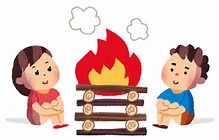 But, this is my first time to go camping.I need your help!I know how to go to Gifu.Do you know how to (  　 ) fish ?Do you know how (     ) cook curry and rice?(      ) you know (        ) to make a fire?      ＊make a fire: 火を起こすStep3. 今日のポイント！Step4. キャンプにいこう！どんなキャンプがしたいか考えてみよう！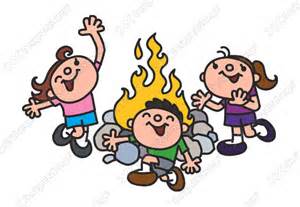 キャンプに一緒に行くのにぴったりな友達をさがそう！A: Do you like camping?B: (Yes/ No.)A: I want to cook curry and rice.  Do you know how to cook curry and rice?B: (Yes/ No), I know (don’t know) how to cook curry and rice.A: Oh, (repeat the answer)! Let’s go to camp together! / That’s great! / OK, thank you… 友達のことを文章にしてみよう！　　　　　　　　　　　　　　　　　　　　　　　　　　　　　　　　　　.                                                                    .　先生が知りたいこと知っている人I know how to go to Gifu.(訳：                                                          )how to + (               ) で (                    ) という意味になる！Do you know how to go to Gifu?(訳：                                                               )質問の答え方は　Yes,           . / No,              .友達の名前知っていること